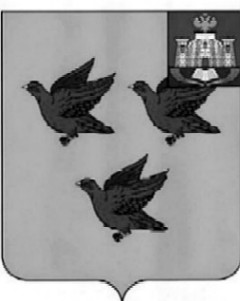 РОССИЙСКАЯ ФЕДЕРАЦИЯОРЛОВСКАЯ ОБЛАСТЬЛИВЕНСКИЙ ГОРОДСКОЙ СОВЕТ НАРОДНЫХ ДЕПУТАТОВРЕШЕНИЕ «24» августа . № 12/158-ГС                         Принято на 12 заседании                                                                                   Ливенского городского Совета                                                                            народных депутатов V созываО рассмотрении протеста прокуратурыРуководствуясь Порядком рассмотрения актов прокурорского реагирования на муниципальные нормативные правовые акты, утвержденного решением Ливенского городского Совета народных депутатов от 26 марта 2015 года № 45/392-ГС, рассмотрев протест Орловской транспортной прокуратуры от 26 июня 2017 года № 7-01-2017 на пп. 9 п.9, пп.3 п.21 Правил благоустройства территории г.Ливны Орловской области, утвержденных решением Ливенского городского Совета народных депутатов от 27 октября 2016 года № 2/015-ГС, Ливенский городской Совет народных депутатовРЕШИЛ:1. Протест Орловской транспортной прокуратуры от 26 июня 2017 года      № 7-01-2017 на пп. 9 п.9, пп.3 п.21 Правил благоустройства территории г.Ливны Орловской  области удовлетворить.2. Управлению жилищно-коммунального хозяйства администрации города в новой редакции Правил благоустройства территории г.Ливны Орловской области учесть требования Орловской транспортной прокуратуры. Председатель Ливенского городскогоСовета народных депутатов			                                Е.Н. Конищева